نموذج تنسيب بالقبول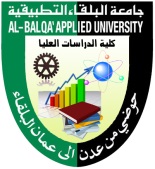 جامعة البلقـــاء التطبـيـقيــةAl-Balqa Applied University 
Faculty of Graduate Studiesكليـة الدراسـات العليا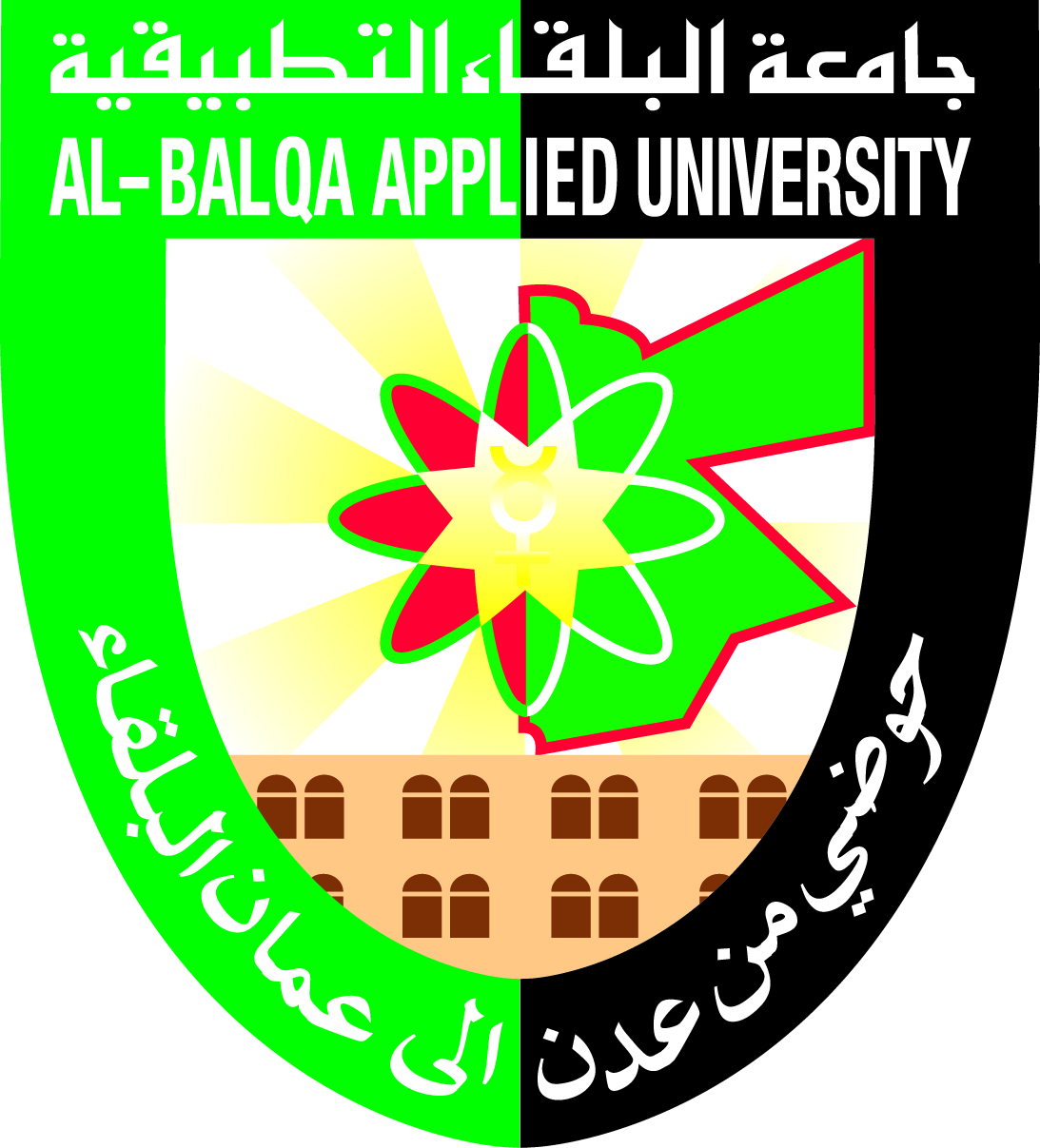 إسم الطــالب:.....................................................................الكلية:................................... القسم:....................................  برنامج ماجستير: ...............................................................إسم الطــالب:.....................................................................الكلية:................................... القسم:....................................  برنامج ماجستير: ...............................................................إسم الطــالب:.....................................................................الكلية:................................... القسم:....................................  برنامج ماجستير: ...............................................................إسم الطــالب:.....................................................................الكلية:................................... القسم:....................................  برنامج ماجستير: ...............................................................تنسيب لجنة الدراسات العليا في القسمتنسيب لجنة الدراسات العليا في القسمتنسيب لجنة الدراسات العليا في القسمتنسيب لجنة الدراسات العليا في القسمتنسيب لجنة الدراسات العليا في القسمتنسيب لجنة الدراسات العليا في القسمإسم الطــالب:.....................................................................الكلية:................................... القسم:....................................  برنامج ماجستير: ...............................................................إسم الطــالب:.....................................................................الكلية:................................... القسم:....................................  برنامج ماجستير: ...............................................................إسم الطــالب:.....................................................................الكلية:................................... القسم:....................................  برنامج ماجستير: ...............................................................إسم الطــالب:.....................................................................الكلية:................................... القسم:....................................  برنامج ماجستير: ...............................................................مقبولمقبولمقبولاحتياطاحتياطغير مقبولمسار القبول:  شامل:               رسالة:مسار القبول:  شامل:               رسالة:مسار القبول:  شامل:               رسالة:مسار القبول:  شامل:               رسالة:مسار القبول:  شامل:               رسالة:مسار القبول:  شامل:               رسالة:مسار القبول:  شامل:               رسالة:مسار القبول:  شامل:               رسالة:مسار القبول:  شامل:               رسالة:مسار القبول:  شامل:               رسالة:حزمة المواد للطلبة الحاصلين على تقدير مقبول في البكالوريوسحزمة المواد للطلبة الحاصلين على تقدير مقبول في البكالوريوسحزمة المواد للطلبة الحاصلين على تقدير مقبول في البكالوريوسحزمة المواد للطلبة الحاصلين على تقدير مقبول في البكالوريوسحزمة المواد للطلبة الحاصلين على تقدير مقبول في البكالوريوسحزمة المواد للطلبة الحاصلين على تقدير مقبول في البكالوريوسحزمة المواد للطلبة الحاصلين على تقدير مقبول في البكالوريوسحزمة المواد للطلبة الحاصلين على تقدير مقبول في البكالوريوسحزمة المواد للطلبة الحاصلين على تقدير مقبول في البكالوريوسحزمة المواد للطلبة الحاصلين على تقدير مقبول في البكالوريوسالرقمالرقماسم المادةاسم المادةاسم المادةرقم المادةرقم المادةرقم المادةرقم المادةرقم المادة1.1.2.2.3.3.المواد الاستدراكية المطلوب دراستهاالمواد الاستدراكية المطلوب دراستهاالمواد الاستدراكية المطلوب دراستهاالمواد الاستدراكية المطلوب دراستهاالمواد الاستدراكية المطلوب دراستهاالمواد الاستدراكية المطلوب دراستهاالمواد الاستدراكية المطلوب دراستهاالمواد الاستدراكية المطلوب دراستهاالمواد الاستدراكية المطلوب دراستهاالمواد الاستدراكية المطلوب دراستها  الرقم اسم المادةاسم المادةاسم المادةاسم المادةرقم المادةرقم المادةرقم المادةرقم المادةرقم المادة1.2.3.تنسيب لجنة الدراسات العليا في القسم:تنسيب لجنة الدراسات العليا في القسم:تنسيب لجنة الدراسات العليا في القسم:تنسيب لجنة الدراسات العليا في القسم:تنسيب لجنة الدراسات العليا في القسم:تنسيب لجنة الدراسات العليا في القسم:تنسيب لجنة الدراسات العليا في القسم:تنسيب لجنة الدراسات العليا في القسم:تنسيب لجنة الدراسات العليا في القسم:تنسيب لجنة الدراسات العليا في القسم:رقم الجلسة:                            رقم القرار:توقيع رئيس لجنة القسم:رقم الجلسة:                            رقم القرار:توقيع رئيس لجنة القسم:رقم الجلسة:                            رقم القرار:توقيع رئيس لجنة القسم:التاريخ:      /              /التاريخ:      /              /التاريخ:      /              /التاريخ:      /              /التاريخ:      /              /التاريخ:      /              /التاريخ:      /              /تنسـيب لجنـة الدراسـات العليا في الكلية المعنيةتنسـيب لجنـة الدراسـات العليا في الكلية المعنيةتنسـيب لجنـة الدراسـات العليا في الكلية المعنيةمقبولمقبولمقبولاحتياطاحتياطغير مقبولغير مقبولرقم الجلسة:                      رقم القرار:           التاريخ:      /              /توقيع رئيس لجنة الدراسات العليا في الكلية المعنية:رقم الجلسة:                      رقم القرار:           التاريخ:      /              /توقيع رئيس لجنة الدراسات العليا في الكلية المعنية:رقم الجلسة:                      رقم القرار:           التاريخ:      /              /توقيع رئيس لجنة الدراسات العليا في الكلية المعنية:المسار الذي قبل به:ملاحظات:المسار الذي قبل به:ملاحظات:المسار الذي قبل به:ملاحظات:المسار الذي قبل به:ملاحظات:المسار الذي قبل به:ملاحظات:المسار الذي قبل به:ملاحظات:المسار الذي قبل به:ملاحظات:قرار مجلـس كلية الدراسـات العلياقرار مجلـس كلية الدراسـات العلياقرار مجلـس كلية الدراسـات العليامقبولمقبولمقبولاحتياطاحتياطغير مقبولغير مقبولرقم الجلسة:                      رقم القرار:           التاريخ:        /          /توقيع عميد كلية الدراسات العليا:رقم الجلسة:                      رقم القرار:           التاريخ:        /          /توقيع عميد كلية الدراسات العليا:رقم الجلسة:                      رقم القرار:           التاريخ:        /          /توقيع عميد كلية الدراسات العليا:يعبأ من قبل الطالب بعد صدور قرار قبوله في الجامعةالاسمالبرنامج الذي قبلت بهالمسارأعلم انه يتوجب علي إنهاء البرنامج التأهيلي للغة الإنجليزية والعربية (إن كان مطلوباً مني) خلال الفصل الأول من التحاقي. كما اطلعت على المواد الاستدراكية المطلوب مني دراستها (إن وجدت)، وأعلم أنه يتوجب علي دراستها خلال العام الدراسي الأول من التحاقي. اطلعت على حزمة المواد المخصصة للطلبة الحاصلين على تقدير مقبول في البكالوريوس، وأعلم أنه يتوجب علي دراستها (إن وجدت) في أول فصل دراسي يحق لي فيه دراسة مواد من مستوى الماجستير. لقد اطلعت على تعليمات منح درجة الماجستير المعمول بها في الجامعة.التوقيع: ........................................                                              التاريخ:      /        /أعلم انه يتوجب علي إنهاء البرنامج التأهيلي للغة الإنجليزية والعربية (إن كان مطلوباً مني) خلال الفصل الأول من التحاقي. كما اطلعت على المواد الاستدراكية المطلوب مني دراستها (إن وجدت)، وأعلم أنه يتوجب علي دراستها خلال العام الدراسي الأول من التحاقي. اطلعت على حزمة المواد المخصصة للطلبة الحاصلين على تقدير مقبول في البكالوريوس، وأعلم أنه يتوجب علي دراستها (إن وجدت) في أول فصل دراسي يحق لي فيه دراسة مواد من مستوى الماجستير. لقد اطلعت على تعليمات منح درجة الماجستير المعمول بها في الجامعة.التوقيع: ........................................                                              التاريخ:      /        /أعلم انه يتوجب علي إنهاء البرنامج التأهيلي للغة الإنجليزية والعربية (إن كان مطلوباً مني) خلال الفصل الأول من التحاقي. كما اطلعت على المواد الاستدراكية المطلوب مني دراستها (إن وجدت)، وأعلم أنه يتوجب علي دراستها خلال العام الدراسي الأول من التحاقي. اطلعت على حزمة المواد المخصصة للطلبة الحاصلين على تقدير مقبول في البكالوريوس، وأعلم أنه يتوجب علي دراستها (إن وجدت) في أول فصل دراسي يحق لي فيه دراسة مواد من مستوى الماجستير. لقد اطلعت على تعليمات منح درجة الماجستير المعمول بها في الجامعة.التوقيع: ........................................                                              التاريخ:      /        /